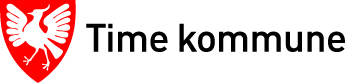 UKEPLAN 6. TRINN 						UKE: 18INFORMASJON TIL HJEMMET:  -  Skolen sin hjemmeside: www.minskole.no/froylandI uke 18 og 19 vil vi ha klasselesekurs. Dette er en metode for å arbeide med lesing for alle i klassen, uavhengig av nivå. Det blir satt av 1.time hver dag på skolen der vi vil fordype oss i en tekst. Elevene skal også jobbe med denne teksten hjemme.Onsdag 1.mai er ein fridag. Nyt sommervarmen!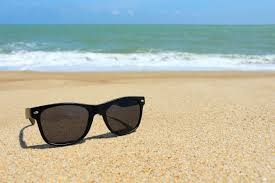 Minner om: Mandag 13.mai-torsdag 16.mai reiser vi på leirskole.For mer informasjon gå inn på Evjetun leirskule. Der ligger både pakkeliste og plan for uka.Kontakt oss i Visma (min skole) eller på e-post: Espen Andre Albertsen: espen.andre.albertsen@time.kommune.noHeidi Kjærland: heidi.kjaerland@time.kommune.no 
Alf Georg Tjåland: alf.georg.tjaland@time.kommune.no Edel Ødegaard: edel.odegaard@time.kommune.noFag:MÅL FOR UKANorskJeg skal gjøre en god innsats på klasselesekurset.MatematikkJeg vet at formelen for volum er. V=l*b*h EngelskNaturfagJeg skal kunne forklare forskjellen på sunn og usunn mat, og gi eksempel på sunn og usunn mat.SamfunnJeg vet hvordan matpriser varierer.   KRLEJeg kan skildre og presentere noen sentrale rituelle praksiser og etiske normer fra østlige og vestlige religioner og livssynstradisjoner.SosialtJeg skal ikke bruke kallenavn eller snakke nedlatande til andre.LEKSE TIL:UKELEKSEHUSK:TIRSDAGNorsk: Les teksten:https://framtidajunior.no/2022/03/26/naturvernforbundet-og-noregs-fotballforbund-er-ueinige-om-kunstgrasbanar/ Matte: 70 min multismart øving.  Ukelekser skal fordelast ut over uka, ikke spares til siste dag.ONSDAGNorsk: Les teksten: https://framtidajunior.no/2022/03/26/naturvernforbundet-og-noregs-fotballforbund-er-ueinige-om-kunstgrasbanar/ Matte: 70 min multismart øvingTORSDAGSvømming gr.1FREDAGNorsk: Skriv eit samandrag til teksten:https://framtidajunior.no/2022/03/26/naturvernforbundet-og-noregs-fotballforbund-er-ueinige-om-kunstgrasbanar/Matte: 70 min multismart øving.DIKTAT:SIGHT-WORDSMandagTirsdagOnsdagTorsdagFredag1.ØKT08.30 – 10.00NorskMatteNorsk Gym / svømmingMatte / Norsk2.ØKT10.15 – 11.15GymMusikkLivsmestringNorsk / Bibl.Krle / Kunst. /HMatpause3.ØKT12.00 – 13.00MatteEngelskEngelskKunst. / HSamfSamf / Kunst. /H4.ØKT13.15 – 14.15NaturfagLæreløypeKunst. / H Krle